第二十四届中国现象学年会暨现象学国际研讨会24th Annual International Conference on Chinese Phenomenology会议日程Agenda浙江大学现象学与心性思想研究中心浙江大学哲学系中国现象学专业委员会中国·杭州  2019.10.26-27  会议日程2019年10月25日（周五）12：00-20：00之江饭店主楼大堂会议报到17：30-19：00 晚餐 之江饭店主楼二楼自助餐厅Dinner, Cafeteria (2nd Floor) of Zhijiang Hotel Main Building2019年10月26日（周六）上午：开幕式与主题报告8：30-9：10 会议开幕式，之江饭店会议楼一楼中会场Opening Ceremony, Mid-size Hall (1st Floor) of Zhijiang Hotel Conference Center主持人：王俊（浙江大学哲学系主任）浙江大学校长吴朝晖院士致欢迎辞中国现象学专业委员会秘书长、商务印书馆副总编陈小文先生致辞中国现代外国哲学学会副秘书长、发言人陈德中先生致辞浙江大学文科资深教授、中国现代外国哲学学会副会长倪梁康教授致辞浙江大学现象学与心性思想研究中心揭牌仪式9：10-9：30合影、茶歇Taking Group Photo/Tea Break9：30-12：00大会主题报告 之江饭店会议楼一楼中会场Keynote Speeches, Mid-size Hall (1st Floor) of Zhijiang Hotel Conference Center主持人：陈嘉映教授（首都师范大学）主题报告1：山口一郎（东洋大学文学部名誉教授）: 單子間性的時間化下的運動感覺之生成现场口译：廖钦彬（中山大学）主题报告2：Georg Stenger (University of Vienna): Phänomenologische Streifzüge‚ im Zwischen‘ konzeptioneller Positionen und Phänomenaufweis - China meets Europe, Europe meets China-格奥尔格·斯汀格（维也纳大学）：在概念立场和现象指示“居间”中的现象学概述：中国遇到欧洲，欧洲遇到中国现场口译：王歌（中国社科院哲学所）主题报告3：王庆节（澳门大学）：海德格爾“大地”與“世界”與康德的“物自身” --《藝術作品的本源》第二節的一個新的解讀視角12：00-13：30 午餐 之江饭店主楼一楼、二楼自助餐厅              Lunch, Cafeteria (1st and 2nd Floor) of Zhijiang Hotel Main Building2019年10月26日（周六）下午：分组会议 Sessions(表格中编号对应于论文集中文章编号)13：30-15：00Session 1: 现象学原理，之江饭店会议楼一楼103会议室Phenomenology, Conference Room 103 (1st Floor) of Zhijiang Hotel Conference Center主持人：陈德中Session 2：现象学与中国哲学1，之江饭店会议楼二楼201会议室Phenomenology and Chinese Philosophy 1, Conference Room 201 (2nd Floor) of Zhijiang Hotel Conference Center主持人：柯小刚Session 3：英文组1，之江饭店会议楼二楼202会议室Presentations in English 1, Conference Room 202 (2nd Floor) of Zhijiang Hotel Conference Center Moderator: 汪文圣Session 4：现象学与教育学1，之江饭店会议楼三楼301会议室Phenomenology and Pedagogy 1, Conference Room 301 (3rd Floor) of Zhijiang Hotel Conference Center 主持人：张伟15：00-15：15 茶歇 Tee Break15：15-16：45Session 5: 当代现象学1，之江饭店会议楼一楼103会议室Contemporary Phenomenology 1, Conference Room 103 (1st Floor) of Zhijiang Hotel Conference Center主持人：王恒Session 6：现象学与中国哲学2，之江饭店会议楼二楼201会议室Phenomenology and Chinese Philosophy 2, Conference Room 201 (2nd Floor) of Zhijiang Hotel Conference Center主持人：梁家荣Session 7: 英文组2，之江饭店会议楼二楼202会议室Presentations in English 2, Conference Room 202 (2nd Floor) of Zhijiang Hotel Conference Center Moderator: Sophie LoidoltSession 8：现象学与教育学2，之江饭店会议楼三楼301会议室Phenomenology and Pedagogy 2, Conference Room 301 (3rd Floor) of Zhijiang Hotel Conference Center 主持人：朱刚16：45-17：00 茶歇 Tee Break17：00-18：30Session 9：胡塞尔现象学1，之江饭店会议楼一楼103会议室Husserlian Phenomenology 1, Conference Room 103 (1st Floor) of Zhijiang Hotel Conference Center主持人：吴增定Session 10：现象学与伦理学，之江饭店会议楼二楼201会议室Phenomenology and Ethics, Conference Room 201 (2nd Floor) of Zhijiang Hotel Conference Center主持人：方向红Session 11：英文组3，之江饭店会议楼二楼202会议室Presentations in English 3, Conference Room 202 (2nd Floor) of Zhijiang Hotel Conference Center Moderator: Shigeru TaguchiSession 12：现象学与教育学3，之江饭店会议楼三楼301会议室Phenomenology and Pedagogy 3, Conference Room 301 (3rd Floor) of Zhijiang Hotel Conference Center 主持人：杨妍璐18：00 晚餐 之江饭店主楼一楼餐厅包厢Dinner, Dining Rooms (1st Floor) of Zhijiang Hotel Main Building10月27日（周日）上午：分组会议Sessions8：30-10：15Session 13：胡塞尔现象学2，之江饭店会议楼一楼103会议室Husserlian Phenomenology 2, Conference Room 103 (1st Floor) of Zhijiang Hotel Conference Center主持人：苏宏斌Session 14： 现象学与中国哲学3，之江饭店会议楼二楼201会议室Phenomenology and Chinese Philosophy 3, Conference Room 201 (2nd Floor) of Zhijiang Hotel Conference Center主持人：丁耘Session 15：现象学与当代科学，之江饭店会议楼二楼202会议室Phenomenology and Contemporary Science, Conference Room 202 (2nd Floor) of Zhijiang Hotel Conference Center 主持人：李恒威Session 16：当代现象学2，之江饭店会议楼三楼301会议室Contemporary Phenomenology 2, Conference Room 301 (3rd Floor) of Zhijiang Hotel Conference Center主持人：欧阳谦Session 17: 胡塞尔现象学3，之江饭店会议楼一楼101会议室Husserlian Phenomenology 3, Conference Room 101 (1st Floor) of Zhijiang Hotel Conference Center主持人：雷良Session 18: 当代现象学3，之江饭店会议楼一楼102会议室Contemporary Phenomenology 3, Conference Room 102 (1st Floor) of Zhijiang Hotel Conference Center主持人：杨大春Session 19: 海德格尔1, 之江饭店会议楼二楼203会议室Heidegger’s Philosophy 1, Conference Room 203 (2nd Floor) of Zhijiang Hotel Conference Center主持人：李章印10：15-10：30 茶歇 Tee Break10：30-12：00Session 20：胡塞尔现象学4，之江饭店会议楼一楼103会议室Husserlian Phenomenology 4, Conference Room 103 (1st Floor) of Zhijiang Hotel Conference Center主持人：张廷国Session 21：具体的现象学研究1，之江饭店会议楼二楼201会议室Specific Issues of Phenomenology 1, Conference Room 201 (2nd Floor) of Zhijiang Hotel Conference Center主持人：任军Session 22：当代现象学4，之江饭店会议楼二楼202会议室Contemporary Phenomenology 4, Conference Room 202 (2nd Floor) of Zhijiang Hotel Conference Center主持人：张能为Session 23：海德格尔2，之江饭店会议楼三楼301会议室Heidegger’s Philosophy 2, Conference Room 301 (3rd Floor) of Zhijiang Hotel Conference Center主持人：熊林Session 24: 海德格尔3，之江饭店会议楼一楼101会议室Heidegger’s Philosophy 3, Conference Room 101 (1st Floor) of Zhijiang Hotel Conference Center主持人：何卫平Session 25: 具体的现象学研究2，之江饭店会议楼一楼102会议室Specific Issues of Phenomenology 2, Conference Room 102 (1st Floor) of Zhijiang Hotel Conference Center主持人：李忠伟Session 26: 具体的现象学研究3，之江饭店会议楼二楼203会议室Specific Issues of Phenomenology 3, Conference Room 203 (2nd Floor) of Zhijiang Hotel Conference Center主持人：单斌12：00-13：30 午餐 之江饭店主楼一楼、二楼自助餐厅             Lunch, Cafeteria (1st and 2nd Floor) of Zhijiang Hotel Main Building10月27日下午：主题报告与闭幕式13：30-16：00 大会主题报告 之江饭店会议楼一楼中会场Keynote Speeches, Mid-size Hall (1st Floor) of Zhijiang Hotel Conference Center主持人：李朝东教授（西北师范大学哲学院教授、副校长）主题讲座4：谷徹（立命馆大学文学研究科哲学专业教授）：《人称与文化》现场口译：廖钦彬（中山大学）主题讲座5：Karl Mertens (Univerisität of Würzburg): Synästhesie und Aufmerksamkeit 卡尔·迈滕斯（德国维尔茨堡大学）：通感与关注现场口译：张灯（柏林自由大学）主题讲座6：Christian Bermes (Koblenz-Landau-Universität): Die Rehabilitierung der Meinung. Lebenswelt und Doxa克里斯蒂安·贝默斯（德国科布伦茨-兰道大学）：重建观点。生活世界和意见现场口译：王歌（中国社科院哲学所）16：00-16：45 闭幕式 之江饭店会议楼一楼中会场Closing Ceremony, Mid-size Hall (1st Floor) of Zhijiang Hotel Conference Center主持人：庞学铨教授（浙江大学哲学系教授，浙江大学发展委员会副主任）商务印书馆陈小文副总编总结发言熊伟奖公布并颁奖下一届年会承办单位代表发言会议闭幕17：30-19：00 晚餐 之江饭店主楼一楼自助餐厅 Dinner, Cafeteria (1st Floor) of Zhijiang Hotel Main Building10月28日参会代表离会特别专题：“回忆与记忆”工作坊，之江饭店主楼15楼会议室Special Session: “Remembering and Memory” Workshop, Room 1528 (15th Floor) of Zhijiang Hotel Main Building10月26日下午 14:00——18:0010月27日上午 9:00——12:00会议用餐信息(Meal Information)自助餐用餐时间（Meal Time）早餐（Breakfast）7:00-8:30，中餐（Lunch）11:30-13:00，晚餐（Dinner）17:30-19:00用餐地点（Location）早餐：之江饭店主楼二楼自助餐厅Breakfast：Cafeteria (2nd Floor) of Zhijiang Hotel Main Building25日晚餐：之江饭店主楼二楼自助餐厅Dinner (25th Oct.): Cafeteria (2nd Floor) of Zhijiang Hotel Main Building26日午餐：之江饭店主楼一楼、二楼自助餐厅Lunch (26th Oct.): Cafeteria (1st and 2nd Floor) of Zhijiang Hotel Main Building26日晚餐：之江饭店主楼一楼包厢Dinner (26th Oct.): Dining Rooms (1st Floor) of Zhijiang Hotel Main Building27日午餐：之江饭店主楼一楼、二楼自助餐厅Lunch (27th Oct.): Cafeteria (1st and 2nd Floor) of Zhijiang Hotel Main Building27日晚餐：之江饭店主楼一楼自助餐厅Dinner (27th Oct.): Cafeteria (1st Floor) of Zhijiang Hotel Main Building会议酒店信息(Hotel Information)会议酒店(Name)：杭州之江饭店（Zhijiang Hotel Hangzhou）酒店地址(Address)：杭州市拱墅区莫干山路188号(No.188, Moganshan Road, Gongshu District, Hangzhou)酒店电话(Tel)：0571-88066888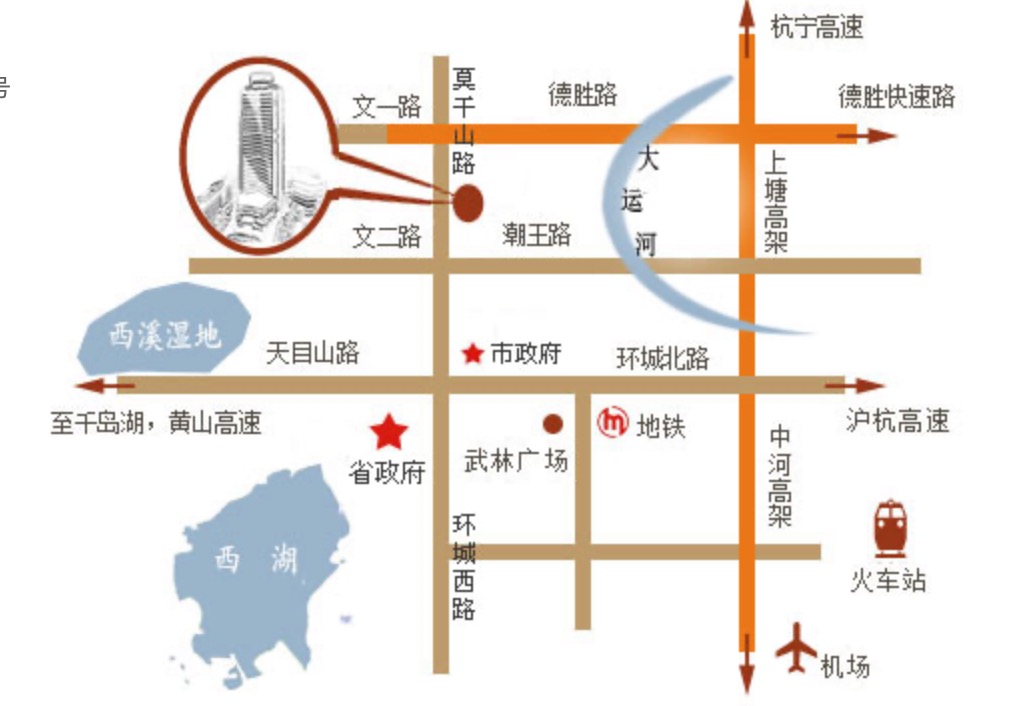 酒店相对位置示意图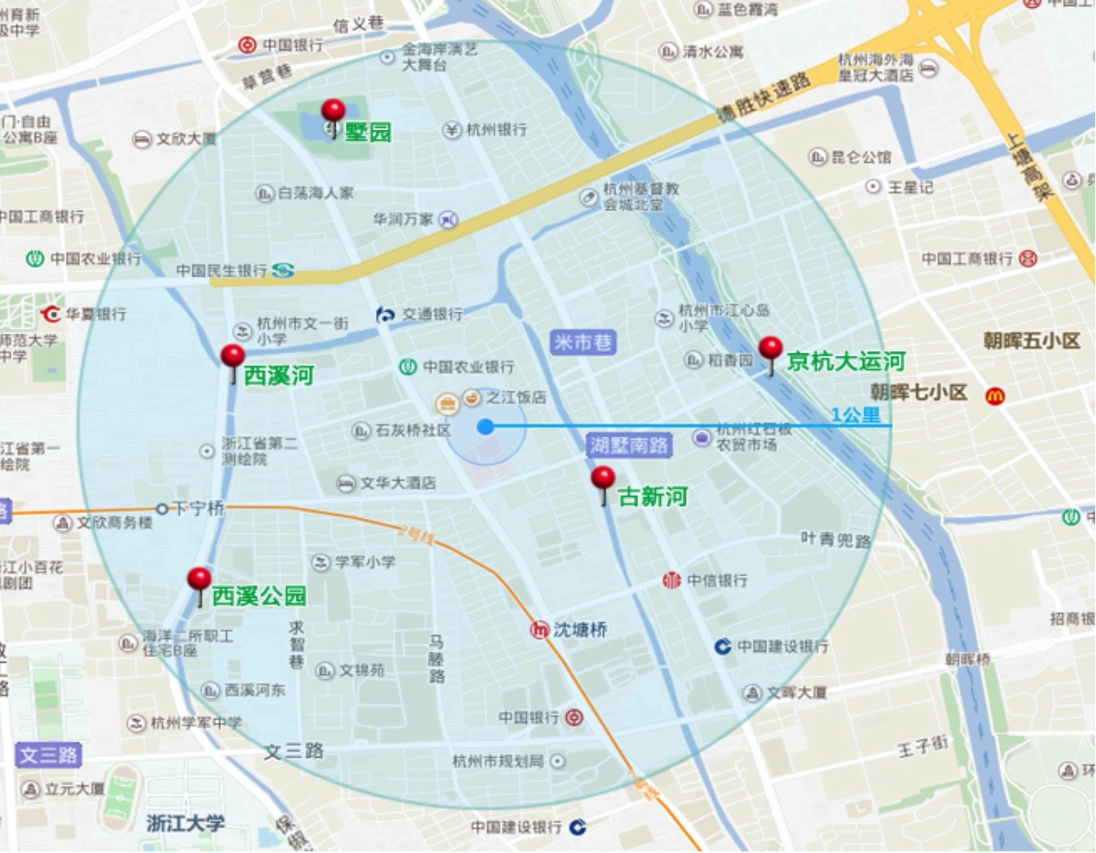 酒店1公里范围位置示意图地铁交通信息(Subway Information)：1、杭州东站——之江饭店：乘坐地铁1号线从杭州东站到凤起路站，在凤起路站转乘地铁2号线至沈塘桥站，沿莫干山路向北步行约300米到达之江饭店。Hangzhou East Railway Station——Zhijiang Hotel: Take Subway Line 1 from Hangzhou East Railway Station to Fengqi Road Station. Then transfer to Subway Line 2 to Shentangqiao Station. Walk north along Moganshan Road for about 300m to arrive at Zhijiang Hotel.2杭州火车站——之江饭店：乘坐地铁1号线从城站到凤起路站，在凤起路站转乘地铁2号线至沈塘桥站，沿莫干山路向北步行约300米到达之江饭店。Hangzhou Railway Station——Zhijiang Hotel: Take Subway Line 1 from Chenzhan to Fengqi Road Station. Then transfer to Subway Line 2 to Shentangqiao Station. Walk north along Moganshan Road for about 300m to arrive at Zhijiang Hotel.3、萧山机场——之江饭店：乘坐机场大巴至武林门民航售票处，步行至武林门地铁站，乘坐地铁2号线至沈塘桥站，沿莫干山路向北步行约300米到达之江饭店。Hangzhou Xiaoshan International Airport——Zhijiang Hotel：Take shuttle bus from the Airport to Wulinmen Aviation Ticketing Office. Walk to Wulinmen Station and take Subway Line 2 to Shentangqiao Station. Walk north along Moganshan Road for about 300m to arrive at Zhijiang Hotel..作者姓名单位论文题目1、吴增定北京大学教授现象学中的内在与超越11、郑辟瑞南开大学副教授感知中的“立义-立义内容”图式与所予的神话68、陈勇上海交通大学副教授内感知与外感知何者优先？5、刘万瑚北京师范大学讲师“回到事物本身”与“面向事物本身”：胡塞尔与海德格尔的现象学方法23、金天鸿中国社科院博士生现象可以成学吗作者姓名单位论文题目25、丁耘复旦大学教授论现象学的神学与科学转向26、蔡祥元山东大学副教授感通与同情——兼论耿宁、陈立胜对恻隐之心的解读29、李旭浙江社科院哲学所王阳明龙场“了生死明格致”之悟的现象学探析122、李俊山东大学“道”的现象学解读与中国哲学的轴心突破104、徐冰西北政法大学情感直觉与自觉——人禽之辨辨于何处SpeakerInstitutionTheme98、Hans Bernhard SchmidUniversity of ViennaCollective Intentionality: A Phenomenological Perspective95、Sophie LoidoltTU DarmstadtHannah Arendt’s Phenomenology of Plurality96、Michela SummaUniversity of WürzburgAffirmation and Self-evaluation: Husserl on Joy and Happiness作者姓名单位论文题目42、朱晓宏首都师范大学教授高中思想政治课直观教学新探50、娄雨中国人民大学讲师价值教育中的秩序与失序38、朱洪洋 南京师范大学讲师结构、密释与境象39、杨妍璐 浙江师范大学博士后寓于“世界”的教育——欧根·芬克的教育哲学初探作者姓名单位论文题目53、徐献军同济大学教授斯特劳斯的现象学心理学54、肖巍清华大学教授波伏瓦对精神病理学的现象学分析55、卢毅中山大学（珠海）副研究员疯狂的双重面向及其哲学意蕴——论萨特与拉康学说中的疯狂与自由124、郭婵丽浙江大学国际教育学院从“吾身”到“吾肉”——米歇尔·亨利的身体现象学66、杨莉 武汉科技大学硕士生浅析萨特的存在主义自由观作者姓名单位论文题目120、朱刚中山大学教授家的现象学——从海德格尔、列维纳斯到儒家32、陈群志江苏师大副教授“当下”作为一种“生活哲学”的决断——阳明哲学论域中体证时间观的心性现象学发微28、陈伟肇庆学院唯识三性与现象学的心性实践33、陶杨华浙江工业大学讲师仁的现象性34、刘博达东北大学王阳明的未发已发学说及其现象学解读SpeakerInstitutionTheme90、Shigeru Taguchi（田口茂）日本北海道大学Hokkaido UniversityMediation-based Approach to Phenomenology: Neither Subjective nor Objective 92、汪文圣台湾政治大学教授The Universal Ethics and Religion in Practical Life:  Under Husserl's Consideration of the Borderline Problem (Grenzproblem)94、Denis McManusUniversity of SouthamptonIs All-things-considered Judgment Self-expression? On Heidegger, Gary Watson and Some Shared Objections91、Christopher Gutland中山大学Experiencing Logic in Psychological Versus Transcendental Consciousness作者姓名单位论文题目51、马进 湖北师范学院讲师教育哲学的存在论维度及其价值启示43、崔岐恩温州大学副教授符号教育学论纲37、张桂丽水学院副教授走向“面对面”的教育实践44、亢明铭 湖南师范学院讲师教师形象呈现形态的现象学研究45、熊金菊宁波大学教育学院教师家庭对话的教化功能及实施46、董颖首都师范大学博士生阅读与写作：专业教师的诞生-基于现象学教育学视角作者姓名单位论文题目13、韩骁 中国社科院编辑胡塞尔论世界视域的生成——从“类型”概念出发21、张俊国南开大学哲学学院讲师胡塞尔的先验共源性和舒茨的世俗共源性：批判与反批判4、黄子明中山大学研究员胡塞尔与茵加登图像意识理论之比较2、陈鑫海南师范大学副教授语言与胡塞尔现象学诸问题14、刘扬内蒙古大学讲师胡塞尔的生活世界理论新探作者姓名单位论文题目116、欧阳谦中国人民大学教授奥斯维辛之后的伦理追问——列维纳斯关于暴力的现象学分析100、李晶浙江工商大学讲师舍生如何取义？对于殉道行为的一个现象学考察101、李日容广东外语外贸大学讲师技术物能够作为道德行动者吗——基于后现象学路径的分析103、武小西东南大学正义的根据和存在主义哲学102、吴思涵科布伦茨-兰道大学作为“参与”的明见性SpeakerInstitutionTheme123、梁家荣同济大学Tongji UniversityBrentano and the Notion of Content93、卢盈华华东师范大学The Phenomenology of Guilt97、Li JingjingUniversity of LeidenProblems of Other Minds in Husserl’s Phenomenology and Chinese Yogācāra Philosophy99、郭世恒澳门大学Heng Xian, A Priori, and the Question of Metaphysics in Chinese Context作者姓名单位论文题目48、秦秋霞温州大学教育学院副教授教授教育现象学研究与写作49、韦永琼江苏师范大学副教授现象学如何传承与更新教育学41、王帆首都师范大学博士生现象学教育学在中国40、刘继萍华东师范大学博士生梅洛-庞蒂现象学美学的教育启示52、安颖首都师范大学博士生现象学视域下的诚信教育研究47、季轩民 首都师范大学博士生教师良知的教育现象学研究作者姓名单位论文题目17、奚颖瑞杭州师范副教授格拉斯曼与胡塞尔18、毛家骥中山大学博士后对部分范畴作为现象学构造中的基础结构的证明：论内时间意识中个体化逻辑19、王继岳麓书院助理教授从幻相到实在--试论胡塞尔物感知进路中动感与视觉、触觉的配合机制15、张秋成东北大学感知经验对知识的基础作用辨析——基于胡塞尔现象学与分析哲学的对话20、陈员南京大学博士生胡塞尔知觉现象学的身体理论作者姓名单位论文题目30、柯小刚同济大学教授书法现象学引论121、于钟华浙江大学书法作品的本质还原何以可能？31、李革新同济大学副教授海德格尔和老子的差异35、张程业 澳门大学博士生超越的源初道德性——论列维纳斯与牟宗三的超越之思115、张雯同济大学博士生易经与书画中的象：从海德格尔和梅洛·庞蒂出发作者姓名单位论文题目73、朱清华首都师范大学教授Dreyfus与海德格尔式AI16、高松同济大学副教授形式化作为现代科学发现的逻辑129、李忠伟华侨大学想象与质料本质命题知识135、张昌盛 中国社科院先验意向性和胡塞尔式人工智能的极限119、何静华东师范大学具身性观念对理智传统的克服与超越作者姓名单位论文题目132、王恒南京大学教授向死而在还能善吗？——从海德格尔到列维纳斯58、林华敏西南大学副教授上帝作为意向性的边界？——论列维纳斯关于上帝的现象学描述59、杨晓斌中国海洋大学副教授主体正反极化及其神学诠释——列维纳斯哲学对亨利、马里翁思想的影响61、王光耀东北大学讲师论作为一门欲望发生学的列维纳斯哲学62、余君芷 浙江大学博士后论马里翁对列维纳斯他人个体化理论的批评作者姓名单位论文题目6、师庭雄西北师范大学副教授胡塞尔第40卷编者引论7、钱立卿上海社科院客观时间结构的构造现象学分析133、王鸿赫中山大学解读胡塞尔Noema概念的第三条道路8、王坤西北师范大学讲师“直观”与“代现”和“表象”间交织关系的现象学分析9、于涛中山大学博士后《逻辑研究》中范畴代现理论的失败原因10、刘畅弗莱堡大学博士生胡塞尔与表征论作者姓名单位论文题目69、尹兆坤陕西师范大学副教授直观与概念的争执——马里翁的充溢现象研究63、张兵西北师大副教授现象学中的“身体”运动及其“非现象学”效应71、沈宇彬浙江工商大学讲师自然、时间、交织——梅洛-庞蒂后期哲学的三重面相72、刘逸峰 广西师范大学讲师“在场”与“到场”——论马里翁对胡塞尔的误读60、文晗湖南大学助理教授现象学的神学转向？作者姓名单位论文题目85、朱松峰中南财经大学教授海德格尔“学生时期”的“自由”思想初探79、曲立伟 青岛大学讲师存在论差异问题的跨文化经验及汉语现象学解析75、张晋一中山大学博士生从“畏”到“无聊”——从情调的角度理解海德格尔对生存论视角的批判与补充87、李成龙南京大学与弗莱堡大学博士生从幸福生活到实际生活——海德格尔对奥古斯丁《忏悔录》第十卷的现象学阐释77、陈亮 清华大学博士生普遍化与形式化——海德格尔形式指引方法的前奏作者姓名单位论文题目24、李云飞广州外国语大学教授胡塞尔与近代哲学传统106、朱海斌西北师范大学副教授遵守规则悖论的现象学解决3、邢乃华滨州学院意识与此在——对胡塞尔与早期海德格尔现象学关系的考察125、宋文良弗赖堡大学博士生论胡塞尔超越论还原的范围及其意涵22、孙文高西北师范大学博士生感知的现象学澄清作者姓名单位论文题目111、苏宏斌浙江大学时间意识的觉醒与现代艺术的开端——印象派绘画的现象学阐释113、唐杰重庆大学副教授《初恋》的意义140、苗曼江苏师范大学意向的绵延：无形、无物、无蔽——纯粹意识本性探析108、王务梅 温州医科大学讲师布伯论上帝之蚀114、尚静索邦大学博士生“感通”与超越：“感通”问题的现象学初探作者姓名单位论文题目117、何卫平华中科技大学教授辩证法与现象学的汇通——析伽达默尔的效果历史意识65、邓颖波江西师范大学讲师伽达默尔论诗人施特凡70、谢利民重庆大学讲师感、应之间——瓦尔登费尔斯的陌生现象学56、付志勇、陈思 武汉科技大学；江汉大学从现象学到解释学的一种进路57、蒋周伟江苏师范大学研究生从断裂的“游戏”到圆融的“结构” ——略论罗姆巴赫对芬克的超越作者姓名单位论文题目84、廖钦彬中山大学副教授三木清与海德格尔74、张振华同济大学副教授石头现象学：从黑格尔、海德格尔到人文化成86、汪隐峰湖南科技大学教师盲目的决心？——论海德格尔“决心”概念的“处境之透视”维度76、邓文韬澳门大学海德格與祁田安論原初遺忘_88、沈秋海德堡大学博士生存在与无——海德格尔的自然概念作者姓名单位论文题目78、李章印山东大学教授信仰之本发——一种生存论字源学的阐释80、李红霞 苏州大学讲师理解、创造与“重演”——论海德格尔翻译和理解《老子》的历史转折意义81、滕磊 武汉大学语言的本质：论海德格尔语言现象学的思想进路82、许静山东大学博士生此在与他人的“共在” ——试分析和回应对海德格尔“共在”思想的批判83、洪祖利 安徽师范大学研究生海德格尔对思想的追问——以《关于人道主义的书信》为例作者姓名单位论文题目105、周建漳厦门大学教授现象学与历史128、李菁兰州大学教授对卡恩“哥白尼式革命”的“哥白尼式革命”110、李哲罕浙江社科院副研究员对勘哈贝马斯的生活世界与卢曼的环境107、董碧吉首大学讲师作为一种根本现象的游戏109、张天阳江苏师范大学硕士生时间的基质与基质的时间作者姓名单位论文题目136、肖德生广西大学教授关于海德格尔《存在与时间》和《康德书》的胡塞尔的边注112、胡万年巢湖学院教授具身心智范式的中西哲学基础探究127、李鑫安徽大学副教授“邪恶诠释学”还是“肉身诠释学”——试析卡普托对马里翁“圣餐诠释学”的批评64、庞培培武汉理工大学副教授重新思考萨特的纯粹反思概念89、周航兰州大学硕士生论Apeiron的翻译与无之问题的关联作者姓名单位论文题目137、马迎辉浙江大学现象学与心性思想研究中心、南京大学哲学系回忆与压忆（压抑）——从胡塞尔、弗洛伊德的观点看118、杨庆峰复旦大学 回到记忆现象本身：后现象学的错失之谜慧仁杭州佛学院隆藏峨眉山佛学院作者姓名单位论文题目134、林镇国台湾政治大学Vasubandhu’s Theory of Memory: A Reading based on the Chinese Commentaries139、姚治华香港中文大学回忆与自证138、倪梁康浙江大学哲学系、现象学与心性思想研究中心回忆与记忆